№89                                                                                           от 29 апреля 2021гО внесении изменений в Положение о порядке проведения конкурса на замещение вакантной должности муниципальной службы в Семисолинском  сельском поселенииРуководствуясь Федеральным законом от 06.10.2003 г. № 131-ФЗ «Об общих принципах организации местного самоуправления в Российской Федерации»Собрание депутатов Семисолинского сельского поселения РЕШАЕТ:1. Внести в Положения о порядке проведения конкурса на замещение вакантной должности муниципальной службы в Семисолинском  сельском поселении, утвержденное Решением Собрания депутатов Семисолинского сельского поселения №90 от 20 апреля 2012 года (в редакции №105 от 31.10.2016г, №52 от 25.09.2020) (далее – Положение) следующее изменение:         1.1. Подпункт «ж» пункта 8 Положения  изложить в следующей редакции:         «ж) документ, подтверждающий регистрацию в системе индивидуального (персонифицированного) учета, за исключением случаев, когда трудовой договор (контракт) заключается впервые;».        2.  Обнародовать  настоящее решение    в установленном порядке  и разместить на официальном сайте Семисолинской сельской администрации.3. Настоящее решение вступает в силу со дня его   обнародования.4. Контроль за исполнением настоящее решения возложить на постоянную комиссию по социально-экономическим вопросам.          Глава Семисолинского сельского поселения,                                         председатель Собрания депутатов                                                                                                                  Назаров А.И.Россий ФедерацийМарий Эл РеспубликысеМорко муниципальныйрайонысо Семисола  ял шотан     илемын депутат - влакын                 Погынжо                   ПУНЧАЛ Созыв 3Сессия 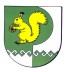 Российская ФедерацияРеспублика Марий ЭлСобрание депутатовСемисолинского сельского поселения         Моркинского муниципального                                 района	РЕШЕНИЕ